LTC VALERIE L. SEERY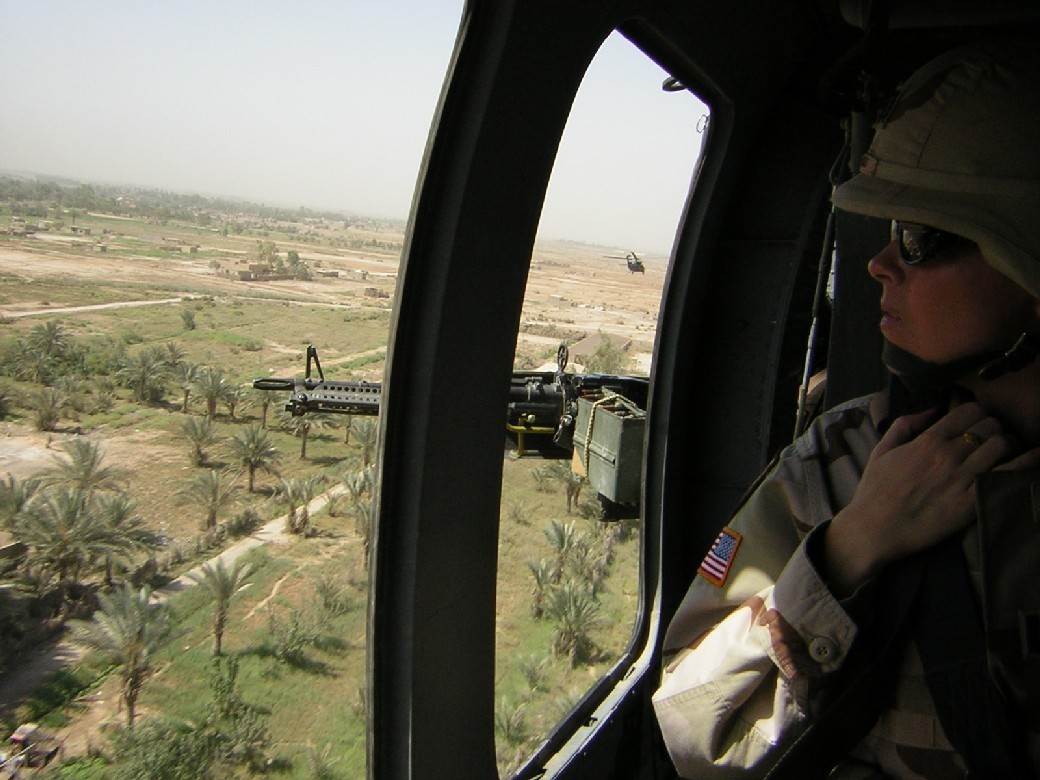 Supply and Equipment Officer, Joint Area Support Group – Central, Multi National Force Iraq, CENTCOM, Commander HHD Joint Force Headquarters and State Equal Opportunity Officer.LTC Seery has served in Operation Iraqi Freedom 2004-2005, US Embassy, Baghdad, Iraq.LTC Seery has attended various military schools to include Basic Training, Advance Individual Training, Officer Candidate School, Quartermaster Basic Course, Quartermaster Officer Advanced Course, Combined Arms Services Staff School, 90A Qualification School, Intermediate Leaders Education, and Defense Equal Opportunity Management Institute. LTC Seery holds a Bachelor of Science Degree in Business Administration from Eastern Connecticut State University.Her awards and decorations include:  1-Meritorious Service Medal, 1- Joint Service Commendation Medal, 1-Army Achievement Medal, 1-Army Good Conduct Medal, 8-Army Reserve Components Achievement Medals, 2-National Defense Service Medals, 1-Iraq Campaign Medal, 1-Global War on Terrorism Service Medal, 1-Armed Forces Reserve Medal w/ M device, 1-Army Service Ribbon, 1-Overseas Service Ribbon, 1- CT Long Service Ribbon (25 years), 1-CT Veterans Wartime Service Medal, 1-Dept of State Meritorious Honor Award.LTC Seery is married and resides with her husband and two children in Colchester, CT.  Her husband, an Aviation and Safety Officer, is a retired member of the CT National Guard.